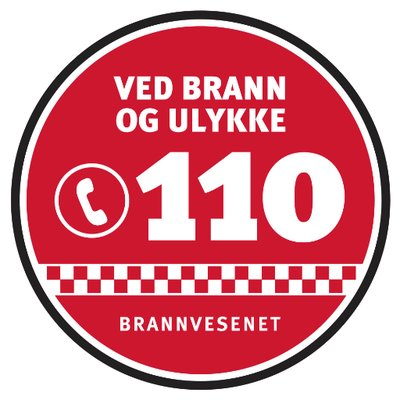 NYTT NASJONALT OPPDRAGSHÅNDTERINGSSYSTEM FOR 110-NØDSENTRALENESSA-V Bilag 9Endringer av leveransen etter avtaleinngåelseInnledningBilag 9 dokumenterer alle avtalte endringer i leveransen, osv. etter avtaleinngåelsene. Endringene skal fremgå av endringsordre ev. annen endringsavtale og skal vedlegges Bilag 9 etter hvert som endringene avtales.Vedlegg til Bilag 9VersjonAnsvarligDatoKommentar0.91.01.11.2VedleggVedlagt